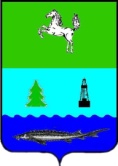 АДМИНИСТРАЦИЯ ЗАВОДСКОГО СЕЛЬСКОГО ПОСЕЛЕНИЯПАРАБЕЛЬСКОГО РАЙОНАТОМСКОЙ ОБЛАСТИПОСТАНОВЛЕНИЕ2022 										 № Об утверждении формы проверочного листа, используемого при осуществлении муниципального жилищного контроля  муниципального образования «Заводское сельское поселение»В соответствии со статьей 53 Федерального закона от 31.07.2020 № 248-ФЗ «О государственном контроле (надзоре) и муниципальном контроле в Российской Федерации», а также принимая во внимание вступающее в силу с 1 марта 2022 года постановление Правительства Российской Федерации от 27.10.2021 № 1844 «Об утверждении требований к разработке, содержанию, общественному обсуждению проектов форм проверочных листов, утверждению, применению, актуализации форм проверочных листов, а также случаев обязательного применения проверочных листов», администрация муниципального образования «Заводское сельское поселение» ПОСТАНОВЛЯЕТ:1. Утвердить форму проверочного листа, используемого при осуществлении муниципального жилищного контроля в муниципальном образовании «Заводское сельское поселение» согласно приложению.2. Настоящее Постановление вступает в силу со дня его официального опубликования.3. Обеспечить размещение настоящего Постановления на официальном сайте администрации муниципального образования «Заводское сельское поселение» в информационно-коммуникационной сети «Интернет» и внесение формы проверочного листа в единый реестр видов федерального государственного контроля (надзора), регионального государственного контроля (надзора), муниципального контроля.Глава поселения                                                                 С.А.ТрифановаПриложениек постановлению администрации муниципального образования «Заводское сельское поселение» от __________ 2022 № ___ФормаQR-код, предусмотренный постановлением Правительства Российской Федерации 
от 16.04.2021 № 604 «Об утверждении Правил формирования и ведения единого реестра контрольных (надзорных) мероприятий и о внесении изменения в постановление Правительства Российской Федерации от 28 апреля 2015 г. 
№ 415».Проверочный лист, используемый при осуществлении 
муниципального жилищного контроля 
в муниципальном образовании «Заводское сельское поселение»
(далее также – проверочный лист)                                                                                                           «____» ___________20 ___ г.                                                                                                                          дата заполнения проверочного листа1. Вид    контроля,    включенный    в    единый    реестр     видов    контроля:________________________________________________________________________________________________________________________________________________________________________________________________________________________________________________________________________2.  Наименование    контрольного    органа и    реквизиты    нормативного правового акта об утверждении формы проверочного листа: __________________________________________________________________________________________________________________________________________________________________________________________________________________________________________________________________________________________________________________________________________3. Вид контрольного мероприятия: ______________________________________________________________________________________________________4. Объект муниципального контроля, в отношении которого проводится контрольное мероприятие: ________________________________________________________________________________________________________________________________________________________________________________________________________________________________________________5. Фамилия, имя и отчество (при наличии) гражданина или индивидуальногопредпринимателя, его идентификационный номер налогоплательщика и (или) основной государственный регистрационный номер индивидуального предпринимателя, адрес регистрации гражданина или индивидуального предпринимателя, наименование юридического лица, его идентификационный номер налогоплательщика и (или) основной государственный регистрационный номер, адрес юридического лица (его филиалов, представительств, обособленных структурных подразделений), являющихся контролируемыми лицами:____________________________________________________________________________________________________________________________________________________________________________________________________________________________________________________________________________________________________________________________________________________________________________________________________________6. Место   (места)  проведения   контрольного   мероприятия   с   заполнениемпроверочного листа: ______________________________________________________________________________________________________________________________________________________________________________________________________________________________________________________7. Реквизиты решения контрольного органа о проведении контрольного мероприятия, подписанного уполномоченным должностным лицом контрольного органа: ____________________________________________________________________________________________________________________________________________________________________________________8. Учётный номер контрольного мероприятия: ____________________________________________________________________________________________9. Список контрольных вопросов, отражающих содержание обязательных требований, ответы на которые свидетельствует о соблюдении или несоблюдении контролируемым лицом обязательных требований:№ п/пСписок контрольных вопросов, отражающих содержание обязательных требований, ответы на которые свидетельствует о соблюдении или несоблюдении контролируемым лицом обязательных требованийРеквизиты нормативных правовых актов с указанием их структурных единиц, которыми установлены обязательные требованияОтветы на контрольные вопросыОтветы на контрольные вопросыОтветы на контрольные вопросыПримечание (подлежит обязательному заполнению в случае заполнения графы «неприменимо»)№ п/пСписок контрольных вопросов, отражающих содержание обязательных требований, ответы на которые свидетельствует о соблюдении или несоблюдении контролируемым лицом обязательных требованийРеквизиты нормативных правовых актов с указанием их структурных единиц, которыми установлены обязательные требованияданетнеприменимоПримечание (подлежит обязательному заполнению в случае заполнения графы «неприменимо»)Контрольные вопросы о соблюдении обязательных требований к жилым помещениям, 
их использованию и содержаниюКонтрольные вопросы о соблюдении обязательных требований к жилым помещениям, 
их использованию и содержаниюКонтрольные вопросы о соблюдении обязательных требований к жилым помещениям, 
их использованию и содержаниюКонтрольные вопросы о соблюдении обязательных требований к жилым помещениям, 
их использованию и содержаниюКонтрольные вопросы о соблюдении обязательных требований к жилым помещениям, 
их использованию и содержаниюКонтрольные вопросы о соблюдении обязательных требований к жилым помещениям, 
их использованию и содержаниюКонтрольные вопросы о соблюдении обязательных требований к жилым помещениям, 
их использованию и содержанию1Используется ли жилое помещение в соответствии с его назначением?Статьи 17, 67 ЖК РФ, пункты 3 и 4 Правилпользования жилыми помещениями, утвержденных постановлением Правительства Российской Федерации от 21.01.2006 № 25 (далее – Правила № 25)2Наниматель обеспечивает сохранность жилого помещения, не допускает выполнение в жилом помещении работ или совершение других действий, приводящих к его порче?Подпункт «в» пункта 10 Правил № 253Наниматель поддерживает надлежащее состояние жилого помещения, , соблюдает чистоту и порядок в жилом помещении, подъездах, кабинах лифтов, на лестничных клетках, в других помещениях общего пользования, обеспечивает сохранность санитарно-технического и иного оборудования, а также соблюдает требования пожарной безопасности, санитарно-гигиенические, экологические и иные требования законодательства?Пункт 6, подпункт «г» пункта 10 Правил № 254Наниматель производит текущий ремонт жилого помещения?Подпункт «е» пункта 10 Правил № 255Наниматель производит (произвёл) переустройство и (или) перепланировку жилого помещения в нарушение установленного порядка?Подпункт «к» пункта 10 Правил № 256Нанимателем соблюдаются требования по письменному согласованию с наймодателем вселения иных лиц (кроме своего супруга, своих детей и родителей) в занимаемое жилое помещение?Подпункт «а» пункта 9 Правил № 257Нанимателем соблюдаются требования по письменному согласованию с наймодателем сдачи жилого помещения или его части в поднаем?Подпункт «б» пункта 9 Правил № 258Нанимателем соблюдаются требования о предварительном уведомлении наймодателя о разрешении безвозмездного проживания в жилом помещении гражданам в качестве временных жильцов?Подпункт «в» пункта 9 Правил № 25(должность, фамилия, инициалы должностного лица контрольного органа, в должностные обязанности которого в соответствии с положением о виде контроля, должностным регламентом или должностной инструкцией входит осуществление полномочий по виду контроля, в том числе проведение контрольных мероприятий, проводящего контрольное мероприятие и заполняющего проверочный лист)(должность, фамилия, инициалы должностного лица контрольного органа, в должностные обязанности которого в соответствии с положением о виде контроля, должностным регламентом или должностной инструкцией входит осуществление полномочий по виду контроля, в том числе проведение контрольных мероприятий, проводящего контрольное мероприятие и заполняющего проверочный лист)(подпись)